Учебные кабинеты: Кабинет информатики (зав. кабинетом Магомедова Нарисат Магомедовна)Кабинет оснащен компьютерами, интерактивной доской, методической литературой и электронно-
образовательными ресурсами. Кабинет подключен к Интернету.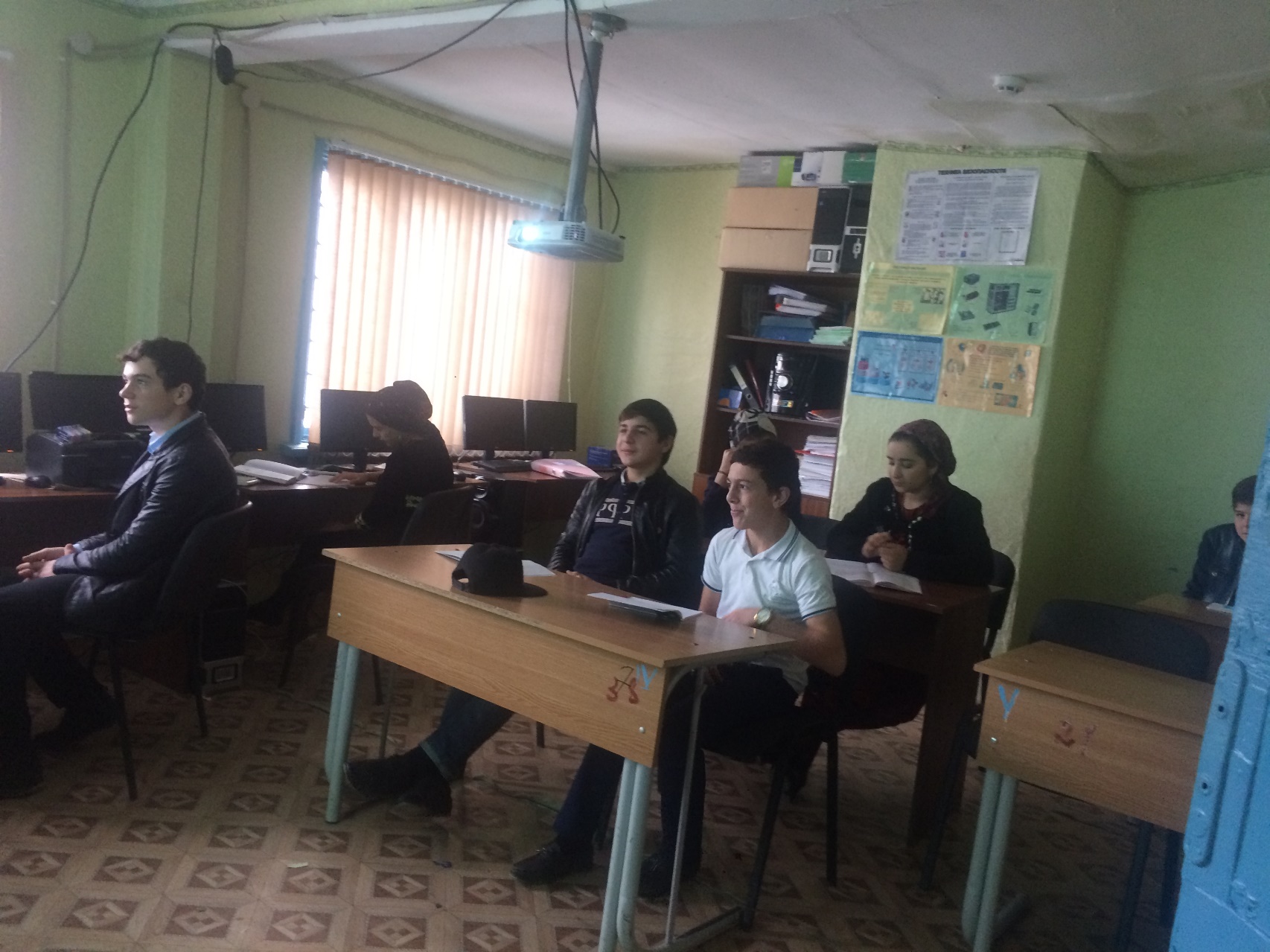 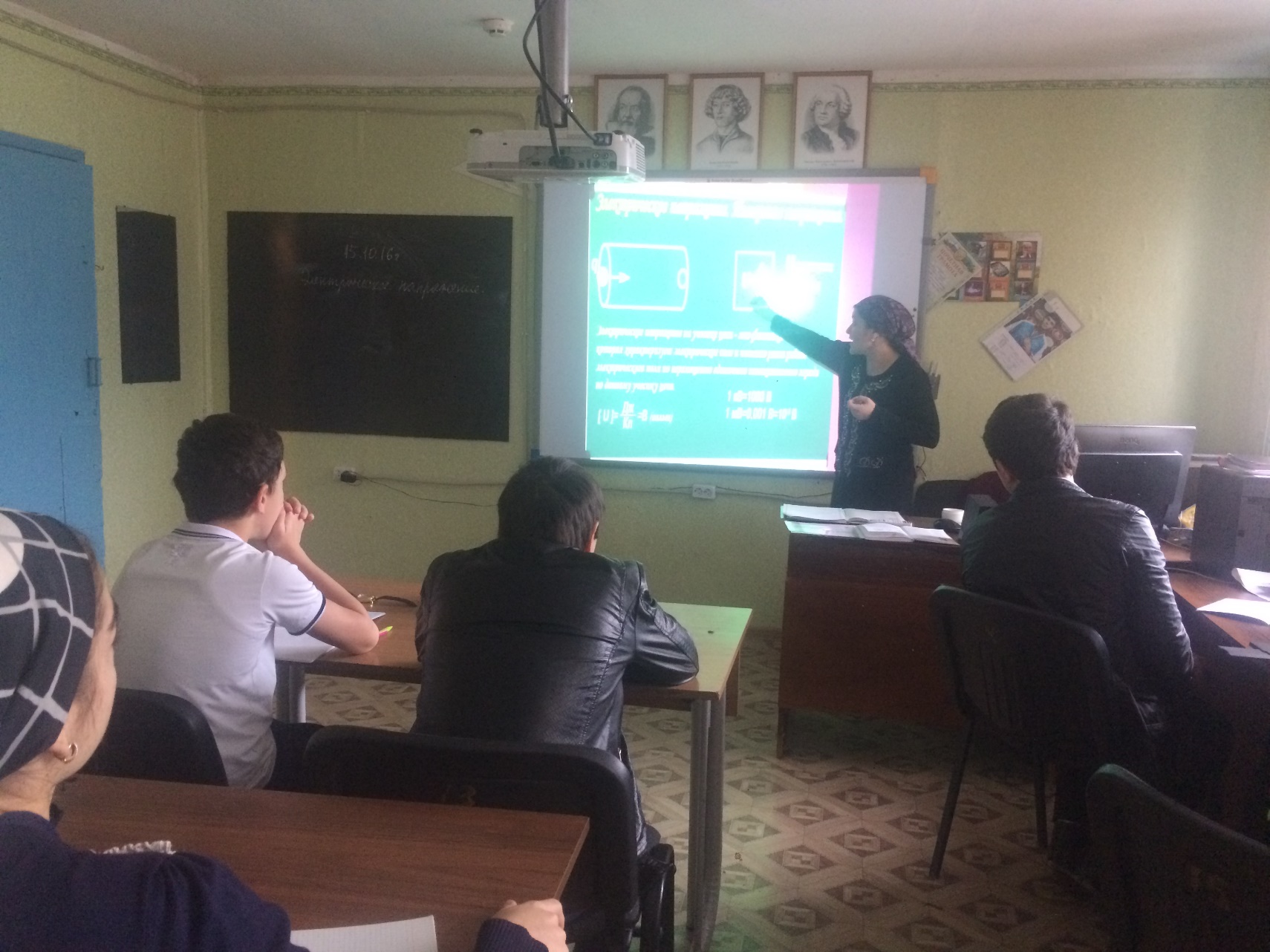 